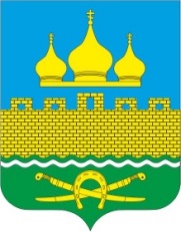 РОССИЙСКАЯ ФЕДЕРАЦИЯРОСТОВСКАЯ ОБЛАСТЬ  НЕКЛИНОВСКИЙ РАЙОНМУНИЦИПАЛЬНОЕ ОБРАЗОВАНИЕ «ТРОИЦКОЕ СЕЛЬСКОЕ ПОСЕЛЕНИЕ»АДМИНИСТРАЦИЯ ТРОИЦКОГО СЕЛЬСКОГО ПОСЕЛЕНИЯПОСТАНОВЛЕНИЕ20.10.2020 г.                         		                                                      № 77с. ТроицкоеО приостановлении личного приема граждан в Администрации Троицкого сельского поселенияВ соответствии с Федеральным законом от 21.11.2011 № 323-ФЗ «Об основах охраны здоровья граждан в Российской Федерации», Федеральным законом от 30.03.1999 № 52-ФЗ «О санитарно-эпидемиологическом благополучии населения», Постановлением Правительства Ростовской области от 14.10.2020 № 86 «О внесении изменения в постановление Правительства Ростовской области от 05.04.2020 № 272», руководствуясь Уставом муниципального образования «Троицкое сельское поселение», принятым Решением Собрания депутатов Троицкого сельского поселения от 21.02.2020 № 195, в целях усиления мер по профилактике COVID-19, Администрация Троицкого сельского поселенияПОСТАНОВЛЯЕТ:1. С 16 октября 2020 года и до выхода особого распоряжения:1.1. приостановить личный прием граждан в Администрации Троицкого сельского поселения и рекомендовать гражданам подавать обращения исключительнов письменной форме в ящик для приема почтовой корреспонденции Администрации Троицкого сельского поселения, через почту России, Портал государственных и муниципальных услуг Ростовской области и электронную почту Администрации Троицкого сельского поселения;1.2. запретить доступ в здание Администрации Троицкого сельского поселения лиц, чья профессиональная деятельность не связана с исполнением ее функций.2. Старшему инспектору Токаревой М.В. разместить информацию о приостановке личного приема граждан и запрете доступа в здание Администрации Троицкого сельского поселения на входе в здание Администрации Троицкого сельского поселения, а также в здания подведомственных учреждений, на информационных стендах Троицкого сельского поселения и официальном сайте Администрации Троицкого сельского поселения в информационно-телекоммуникационной сети «Интернет» с указанием места размещения ящика для приема почтовой корреспонденции Администрации Троицкого сельского поселения, почтового адреса, адреса электронной почты и адреса Портала государственных и муниципальных услуг Ростовской области, с помощью которых граждане могут обратиться с письменным обращением в Администрацию Троицкого сельского поселения.3. Старшему инспектору Токаревой М.В. осуществлять выемку письменных обращений граждан из ящика для приема почтовой корреспонденции Администрации Троицкого сельского поселения ежедневно по будним дням в 16 часов 00 минут.4. Настоящее постановление вступает в силу со дня подписания.5. Старшему инспектору Токаревой М.В. обеспечить официальное опубликование (обнародование) настоящего постановления и разместить его на официальном сайте Администрации Троицкого сельского поселения в информационно-телекоммуникационной сети «Интернет».6. Контроль за исполнением постановления оставляю за собой.Глава АдминистрацииТроицкого сельского поселения	О.Н. Гурина